Publicado en Barcelona el 03/09/2019 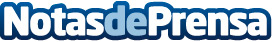 Colección de memorabilia del Pepe Bar de Barcelona en subasta el 9 de septiembre en SetdartSetdart subasta el próximo lunes 9 de septiembre en su portal web una colección de guitarras y objetos firmados por las bandas más legendarias del rockDatos de contacto:Marina Palés932463241Nota de prensa publicada en: https://www.notasdeprensa.es/coleccion-de-memorabilia-del-pepe-bar-de Categorias: Música Historia Cataluña Entretenimiento Restauración Consumo http://www.notasdeprensa.es